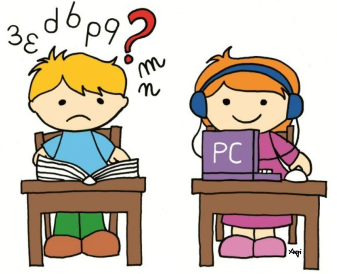 COMUNIcreandoIl FESTIVAL DELLA COMUNICAZIONE SCOLASTICA“Una giornata fra le Crete Senesi per favorire l’incontro con le competenze.”TITOLO ELABORATO SEZIONE STAMPA:     ISTITUTO:CLASSE: ALUNNI (indicare nomi):                                                                  TITOLO                       (Testo: 2500 caratteri spazi inclusi , testo 12 pt e con interlinea 1,5)             C’era una volta … ----------------------------------------------------------------------------------------------------------SPAZIO FOTO/IMMAGINI/DISEGNI